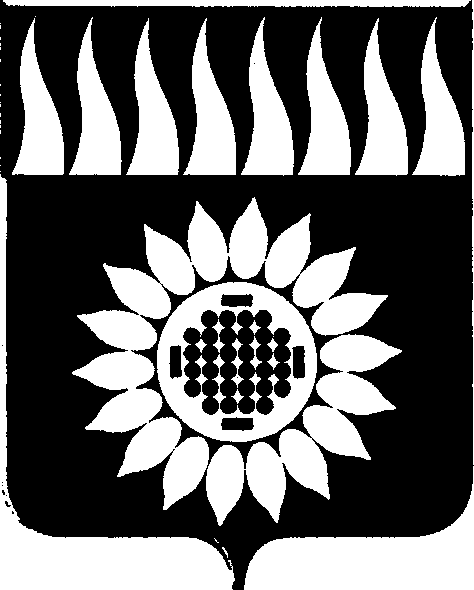 ГОРОДСКОЙ ОКРУГ ЗАРЕЧНЫЙД У М Ашестой  созыв____________________________________________________________ТРИДЦАТЬ ПЯТОЕ ОЧЕРЕДНОЕ ЗАСЕДАНИЕР Е Ш Е Н И Е26.07.2018 г. № 77-Р  О замене дотаций на выравнивание бюджетной обеспеченности городского округа Заречный дополнительными нормативами отчислений в бюджет городского округа Заречный от налога на доходы физических лиц на 2019 год и плановый период 2020 и 2021 годовНа основании Постановления Правительства Свердловской области от 13 августа 2014 года N 696-ПП "Об утверждении Порядка согласования с представительными органами муниципальных районов и городских округов, расположенных на территории Свердловской области, полной или частичной замены дотаций на выравнивание бюджетной обеспеченности муниципальных районов (городских округов) дополнительными нормативами отчислений в бюджеты муниципальных районов (городских округов) от налога на доходы физических лиц на очередной финансовый год и плановый период", рассмотрев информацию  администрации городского округа Заречный о прогнозе поступлений налога на доходы физических лиц на период с 2019 года по 2021 год,    Дума решила:1. Дать согласие на полную замену дотаций на выравнивание бюджетной обеспеченности городских округов из областного бюджета бюджету городского округа Заречный дополнительными нормативами отчислений в бюджет городского округа от налога на доходы физических лиц на 2019 год и плановый период 2020 и 2021 годов.2. Копию настоящего решения направить в Министерство финансов Свердловской области.3. Опубликовать настоящее решение в установленном порядке.И.о. председателя Думы городского округа                                  А.А. Кузнецов                                                      		Глава городского округа                                                                   А.В. Захарцев                                                                                      